Gardening Club Risk Assessment (basic)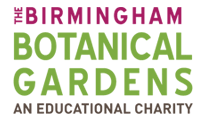 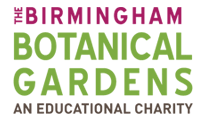 Emergency Contact DetailsSite and Activity Risk Assessment FormYour support keeps the Gardens growing ... by text! You can make a difference just by texting BBGC16 £1 to 70070 to donate to Birmingham Botanical Gardens. JustTextGiving by VodafoneHazardRiskProbabilityProbabilityControl MeasuresLow staff numbersPupil injury from incorrect supervisionMedium Medium Minimum staff to pupil ratios to be agreed with school in advance and observed for all sessions (KS1 1:6, KS2 1:8)ToolsCuts & bruises, tripsMediumMediumAll tools to be provided by BBG, and correctly maintained and checked prior to useClose adult supervision – pupils to only use tools when and how instructed to do so Ensure adequate working space – large tools and hand tools to be used at different timesUse the correct tool for the job and age appropriate for the pupilsAll tools to be counted out and back in accurately. Tools to be stored safely when not in use. Tools point to be clearly identified and all tools to be kept here when not in use during sessionsAppropriate clothing and footwear to be worn at all times, by all participantsPlantsAllergic reaction, inappropriate ingestionLowLowClub Leader to audit the grounds to identify toxic/allergenic plants and inform all participants or remove plant(s) if possibleAll adults to be made aware (by school, before every session) of any participants known to have any relevant allergies Wear gloves at appropriate timesSupervise vulnerable children at all timesNobody to eat plants from the school garden (unless competent to identify them)Do not plant poisonous plants in edible plant bedsSoilSkin irritation, getting into eyes, tetanus, E. coliLowLowClub Leader to remove any animal waste from grounds before session and dispose of correctlyGloves to be worn when working with the soil and any cuts to be covered with plastersInstruct pupils how best not to flick soil up into the air when using tools etc.Avoid working with loose soil or compost in dry and windy conditions    InsectsStings & bitesMediumMediumBe aware of any bee or wasp nests and avoid these areasAll adults to be made aware (by school, before every session) of any participants who are allergic to stings and have easy access to any personal medication (e.g. EpiPens)Moving/LiftingTrips, cuts, strains & sprainsMedium Medium All participants to walk at all times (unless an emergency) Club Leader to demonstrate correct lifting techniques (as required) and ascertain if anyone has back or muscle problems beforehandParticipants not to overfill anything to be lifted – heavy objects not to be lifted without helpUse a trolley to transport materials Equipment correctly maintained and checked prior to use  Club Leader to identify objects that children are prohibited from moving or liftingSun/Heat Sunburn, dehydrationMediumMediumAll pupils to wear sunscreen and hats (as dictated by weather conditions)Drink and shade breaks to be planned for (if particularly hot) Wet/Cold weatherCold, slips, floodingMedium Alternative indoor activities (or dates) available if conditions are not suitableAll participants to have warm/waterproof clothing availableAlternative indoor activities (or dates) available if conditions are not suitableAll participants to have warm/waterproof clothing availableTreesFalling branches, climbing/falling from treesLowAvoid gardening directly under treesWhere unavoidable, check trees for loose branches etc. before sessionsGive clear instruction before every session that climbing trees is prohibitedClose supervision to ensure children do not climb treesAvoid gardening directly under treesWhere unavoidable, check trees for loose branches etc. before sessionsGive clear instruction before every session that climbing trees is prohibitedClose supervision to ensure children do not climb treesLeaves and litterCuts from litter within leavesMediumWhere fallen leaves (or other compostable materials) are to be collected, check the area before sessions for any hazardous objects (e.g. broken glass) and use gloves to pick up leavesWhere fallen leaves (or other compostable materials) are to be collected, check the area before sessions for any hazardous objects (e.g. broken glass) and use gloves to pick up leavesNearest Hospital and Phone NumberNames of First AidersLocation of Nearest Phone to Garden Area (and how to get an outside line)School Office Contact NumberDateClub Leader Name and SignatureArea to be Worked inWeather/Site ConditionsDangerous Litter/Animal WasteAny Vulnerable Learners?ActivitiesAdditional Risks (other than those outlined overleaf)Actions to Reduce those Risks